Personal Independence Coordinator (PIC) Service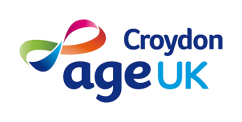 Referral Form Note: If you are an ICN+ team member, you do not need this form as you can refer through an ICN+ meeting or email your local ICN+ PIC directly. If you are a community or healthcare professional outside ICN+, please fill in this referral form and email the completed form to croydonpic@nhs.net. Once we have received the form our Community Referral Team will aim to process the referral within 3 working days. However please note we are not an emergency service, and it may take up to 4 weeks to begin engagement with the person referred.We regret that we cannot accept incomplete referrals, so please provide full details as requested. Please ensure you COMPLETE ALL SECTIONSEssential Criteria (tick both):	           Referrer Details:Additional criteria: please tick at least one Health Need and at least one Support Need:
Health Needs						 Support Needs
Exclusion Criteria:Details of person being referred:Please email completed referral form to: croydonpic@nhs.netLast updated DEC  2022Over 50	Name:      Capacity to engage, understand and set goalsContact Details:      Job Title:      Organisation and Team:      One hospital admission in last 12 monthsAt risk of falls / daily activities affected by health conditions / lacking confidence in mobility2+ hospital admissions in last 12 monthsWould benefit from support to manage independently at homeFrequent A&E attendance (more than 3 times a month)Socially isolatedFrequent GP surgery attendance (more than 3 times a month)Financial issuesAt risk of hospital admission (give details below)Emotional or wellbeing needs (give details below)People not registered with a Croydon GP / not living in the boroughPeople referred to the service should normally be registered with a Croydon GP and live in Croydon. People who are not registered with a Croydon GP, or not resident in Croydon, will be considered on a case-by-case basis.People who do not wish to engage with the servicePeople less likely to be able to participate and benefit from the serviceReferrers should use their professional judgement to exclude:People who are too frail to engage or set goals;People who have a significant mental health condition or drug / alcohol dependency that is not being managed, or for which support has been refused;People who lack the mental capacity to engage or set goals;People whose only goal relates to housing or complex benefits - please refer instead to Age UK Croydon Advice Services or Citizens Advice Croydon;People who have one specific need only, as the PIC Service is holistic - please refer instead to a Social Prescriber or other relevant service.Name:      Name:      Date of referral:      Address:      Address:      Address:      Telephone:      Telephone:      Telephone:      Date of birth:      Gender:      Gender:      GP Surgery:      Client’s consent obtained: Yes     No Client’s consent obtained: Yes     No Have you identified any past/present/potential risks to visiting this person at home?  (eg mental health condition, drug/alcohol issues, household members, pets, environment). If there are risks or the person is known to SLAM please provide risk assessment.Have you identified any past/present/potential risks to visiting this person at home?  (eg mental health condition, drug/alcohol issues, household members, pets, environment). If there are risks or the person is known to SLAM please provide risk assessment.Have you identified any past/present/potential risks to visiting this person at home?  (eg mental health condition, drug/alcohol issues, household members, pets, environment). If there are risks or the person is known to SLAM please provide risk assessment.What health issues does the person have? (Please give details and if at risk of hospital admission ticked above please explain why):What health issues does the person have? (Please give details and if at risk of hospital admission ticked above please explain why):What health issues does the person have? (Please give details and if at risk of hospital admission ticked above please explain why):If you have ticked emotional/wellbeing needs above, please give details:If you have ticked emotional/wellbeing needs above, please give details:If you have ticked emotional/wellbeing needs above, please give details:What support have you provided? Are you continuing to provide support?What support have you provided? Are you continuing to provide support?What support have you provided? Are you continuing to provide support?Is the person receiving support from any other services? If yes, please state which:Is the person receiving support from any other services? If yes, please state which:Is the person receiving support from any other services? If yes, please state which:When discussing this referral with the person, what support did they want from the PIC Service?When discussing this referral with the person, what support did they want from the PIC Service?When discussing this referral with the person, what support did they want from the PIC Service?Other reasons for referral – what support do you want for the person? (Your referral is important to us. To achieve the best outcome for the person you are referring we need to know as much information as possible):Other reasons for referral – what support do you want for the person? (Your referral is important to us. To achieve the best outcome for the person you are referring we need to know as much information as possible):Other reasons for referral – what support do you want for the person? (Your referral is important to us. To achieve the best outcome for the person you are referring we need to know as much information as possible):